The City School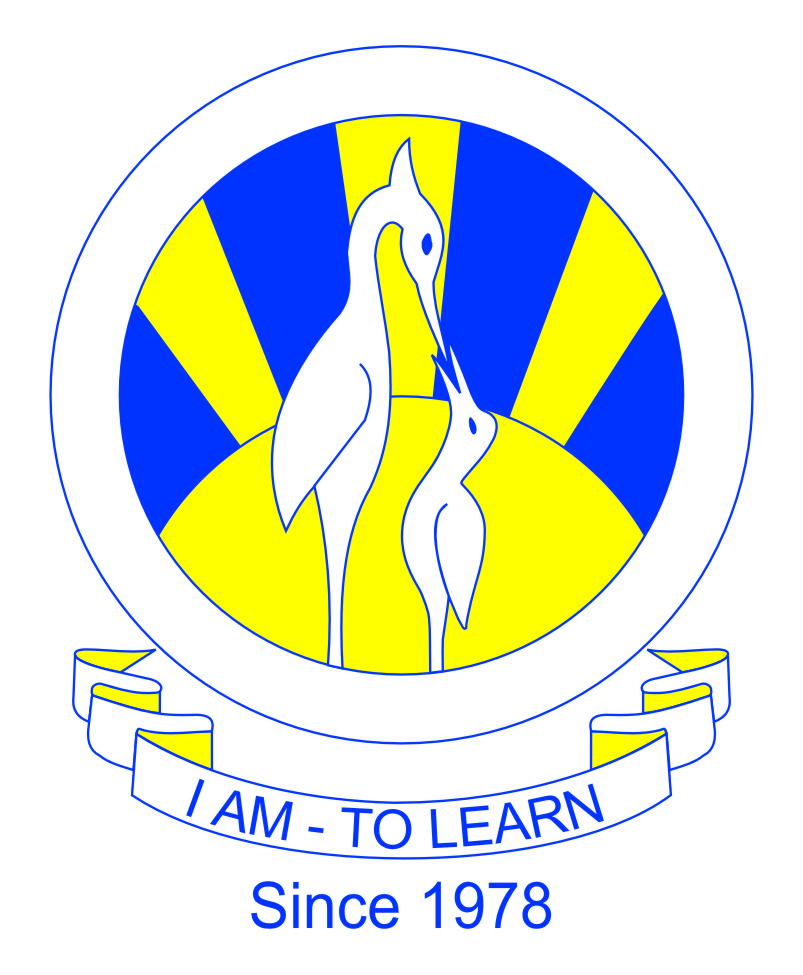 North Nazimabad Boys Campus2nd Monthly Test (1st Term)History (Paper B)Class 6Name: _____________________   Date: _______________ Section: ______ Max. Marks:   25Section AQ1) Fill in the blanks from the choices given in the box below: 						/5Ashoka’s exemplary rule was based on_______________ principles. The direct collection of ____________ on agriculture and giving ______________ to the people were the two main pillars of his ______________. He had a ______________ of advisors and from his ministers right down to the ___________, the ____________ kept himself informed about what was happening in his empire. He __________ out to everyone and preached_____________ among all sects to keep his ___________ together.Q2) Write a detailed note about the following picture.						              /5                                                                                         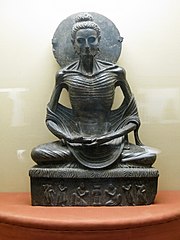 ____________________________________________________________________________________________________________________________________________________________________________________________________________________________________________________________________________________________________________________________________________________________________________________________________________________________________Q3) Who am I?												/5The god of the sky.  ________________Laid the foundation of the Hindu Religion. ________________Founded the Jain religion. ________________The ruler of Taxila. ________________Central Asian people who invaded India. ________________Section BQ1) What is unique about Gandhara art? Where are its specimens found?				/4_________________________________________________________________________________________________________________________________________________________________________________________________________________________________________________________________________________________________________________________________________________________________________________________________________________________________________________________________________________________________________________________________________________________________________________________________________________________________Q2) Explain the development of the Caste System and its importance in the life of the Aryans.		/6_______________________________________________________________________________________________________________________________________________________________________________________________________________________________________________________________________________________________________________________________________________________________________________________________________________________________________________________________________________________________________________________________________________________________________________________________________________________________________________________________________________________________________________________________________________________________________________________________________________